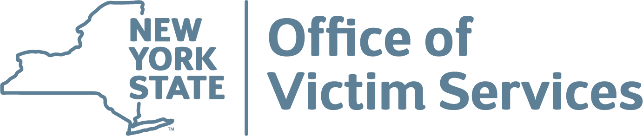 EO 162 – Workforce Utilization Report 
Job Classification Guide
*** NOTE: Executive/Senior Level Officials and Managers include individuals who plan, direct and formulate policies, set strategy and provide the overall direction of enterprises/organizations for the development and delivery of products or services, within the parameters approved by boards of directors or other governing bodies. Residing in the highest levels of organizations, these executives plan, direct or coordinate activities with the support of subordinate executives and staff managers. They include, in larger organizations, those individuals within two reporting levels of the CEO. Examples of these kinds of managers are: chief executive officers, chief operating officers, chief financial officers, line of functional areas or operating groups, chief information officers, chief human resources officers, chief marketing officers, chief legal officers, management directors and managing partners.EO-1 Job GroupJob Title/Description of Standard Occupational Classification (SOC)Six-Level SOCJob CodeFour-Digit Census CodeExec/Senior Offs & Mgrs.Chief Executives *** (See Details in Bottom Note)11-10110010First/Mid Offs & Mgrs.General and Operations Managers11-10210020First/Mid Offs & Mgrs.Advertising and Promotions Managers11-20110040First/Mid Offs & Mgrs.Marketing Managers11-20210050First/Mid Offs & Mgrs.Sales Managers11-20220050First/Mid Offs & Mgrs.Public Relations and Fundraising Managers11-20310060First/Mid Offs & Mgrs.Administrative Services Managers11-30110100First/Mid Offs & Mgrs.Computer and Information Systems Managers11-30210110First/Mid Offs & Mgrs.Financial Managers11-30310120First/Mid Offs & Mgrs.Industrial Production Managers11-30510140First/Mid Offs & Mgrs.Purchasing Managers11-30610150First/Mid Offs & Mgrs.Transportation, Storage, and Distribution Managers11-30710160First/Mid Offs & Mgrs.Compensation and Benefits Managers11-31110135First/Mid Offs & Mgrs.Human Resources Managers11-31210136First/Mid Offs & Mgrs.Training and Development Managers11-31310137First/Mid Offs & Mgrs.Farmers, Ranchers, and Other Agricultural Managers11-90130205First/Mid Offs & Mgrs.Construction Managers11-90210220First/Mid Offs & Mgrs.Education Administrators, Preschool and Childcare Center/Program11-90310230First/Mid Offs & Mgrs.Education Administrators, Elementary and Secondary School11-90320230First/Mid Offs & Mgrs.Education Administrators, Postsecondary11-90330230First/Mid Offs & Mgrs.Education Administrators, All Other11-90390230First/Mid Offs & Mgrs.Architectural and Engineering Managers11-90410300First/Mid Offs & Mgrs.Food Service Managers11-90510310First/Mid Offs & Mgrs.Funeral Service Managers11-90610430First/Mid Offs & Mgrs.Gaming Managers11-90710330First/Mid Offs & Mgrs.Lodging Managers11-90810340First/Mid Offs & Mgrs.Medical and Health Services Managers11-91110350First/Mid Offs & Mgrs.Natural Sciences Managers11-91210360First/Mid Offs & Mgrs.Postmasters and Mail Superintendents11-91310430First/Mid Offs & Mgrs.Property, Real Estate, and Community Association Managers11-91410410First/Mid Offs & Mgrs.Social and Community Service Managers11-91510420First/Mid Offs & Mgrs.Emergency Management Directors11-91610425First/Mid Offs & Mgrs.Managers, All Other11-91990430First/Mid Offs & Mgrs.Morticians, Undertakers, and Funeral Directors39-40314465ProfessionalsAgents and Business Managers of Artists, Performers, and Athletes13-10110500ProfessionalsBuyers and Purchasing Agents, Farm Products13-10210510ProfessionalsWholesale and Retail Buyers, Except Farm Products13-10220520ProfessionalsPurchasing Agents, Except Wholesale, Retail, and Farm Products13-10230530EEO-1 Job GroupJob Title/Description of Standard Occupational Classification (SOC)Six-Level SOCJob CodeFour-Digit Census CodeProfessionalsClaims Adjusters, Examiners, and Investigators13-10310540ProfessionalsInsurance Appraisers, Auto Damage13-10320540ProfessionalsCompliance Officers13-10410565ProfessionalsCost Estimators13-10510600ProfessionalsHuman Resources Specialists13-10710630ProfessionalsFarm Labor Contractors13-10740630ProfessionalsLabor Relations Specialists13-10750630ProfessionalsLogisticians13-10810700ProfessionalsManagement Analysts13-11110710ProfessionalsMeeting, Convention, and Event Planners13-11210725ProfessionalsFundraisers13-11310726ProfessionalsCompensation, Benefits, and Job Analysis Specialists13-11410640ProfessionalsTraining and Development Specialists13-11510650ProfessionalsMarket Research Analysts and Marketing Specialists13-11610735ProfessionalsBusiness Operations Specialists, All Other13-11990740ProfessionalsAccountants and Auditors13-20110800ProfessionalsAppraisers and Assessors of Real Estate13-20210810ProfessionalsBudget Analysts13-20310820ProfessionalsCredit Analysts13-20410830ProfessionalsFinancial Analysts13-20510840ProfessionalsPersonal Financial Advisors13-20520850ProfessionalsInsurance Underwriters13-20530860ProfessionalsFinancial Examiners13-20610900ProfessionalsCredit Counselors13-20710910ProfessionalsLoan Officers13-20720910ProfessionalsTax Examiners and Collectors, and Revenue Agents13-20810930ProfessionalsTax Preparers13-20820940ProfessionalsFinancial Specialists, All Other13-20990950ProfessionalsComputer and Information Research Scientists15-11111005ProfessionalsComputer Systems Analysts15-11211006ProfessionalsInformation Security Analysts15-11221007ProfessionalsComputer Programmers15-11311010ProfessionalsSoftware Developers, Applications15-11321020ProfessionalsSoftware Developers, Systems Software15-11331020ProfessionalsWeb Developers15-11341030ProfessionalsDatabase Administrators15-11411060ProfessionalsNetwork and Computer Systems Administrators15-11421105ProfessionalsComputer Network Architects15-11431106ProfessionalsComputer User Support Specialists15-11511050ProfessionalsComputer Network Support Specialists15-11521050ProfessionalsComputer Occupations, All Other15-11991107EEO-1 Job GroupJob Title/Description of Standard Occupational Classification (SOC)Six-Level SOCJob CodeFour-Digit Census CodeProfessionalsActuaries15-20111200ProfessionalsMathematicians15-20211240ProfessionalsOperations Research Analysts15-20311220ProfessionalsStatisticians15-20411240ProfessionalsMathematical Technicians15-20911240ProfessionalsMathematical Science Occupations, All Other15-20991240ProfessionalsArchitects, Except Landscape and Naval17-10111300ProfessionalsLandscape Architects17-10121300ProfessionalsCartographers and Photogrammetrists17-10211310ProfessionalsSurveyors17-10221310ProfessionalsAerospace Engineers17-20111320ProfessionalsAgricultural Engineers17-20211340ProfessionalsBiomedical Engineers17-20311340ProfessionalsChemical Engineers17-20411350ProfessionalsCivil Engineers17-20511520ProfessionalsComputer Hardware Engineers17-20611400ProfessionalsElectrical Engineers17-20711410ProfessionalsElectronics Engineers, Except Computer17-20721410ProfessionalsEnvironmental Engineers17-20811420ProfessionalsHealth and Safety Engineers, Except Mining Safety Engineers and Inspectors17-21111430ProfessionalsIndustrial Engineers17-21121430ProfessionalsMarine Engineers and Naval Architects17-21211440ProfessionalsMaterials Engineers17-21311450ProfessionalsMechanical Engineers17-21411460ProfessionalsMining and Geological Engineers, Including Mining Safety Engineers17-21511520ProfessionalsNuclear Engineers17-21611530ProfessionalsPetroleum Engineers17-21711520ProfessionalsEngineers, All Other17-21991530ProfessionalsAnimal Scientists19-10111600ProfessionalsFood Scientists and Technologists19-10121600ProfessionalsSoil and Plant Scientists19-10131600ProfessionalsBiochemists and Biophysicists19-10211610ProfessionalsMicrobiologists19-10221610ProfessionalsZoologists and Wildlife Biologists19-10231610ProfessionalsBiological Scientists, All Other19-10291610ProfessionalsConservation Scientists19-10311640ProfessionalsForesters19-10321640ProfessionalsEpidemiologists19-10411650ProfessionalsMedical Scientists, Except Epidemiologists19-10421650ProfessionalsLife Scientists, All Other19-10991650ProfessionalsAstronomers19-20111700EEO-1 Job GroupJob Title/Description of Standard Occupational Classification (SOC)Six-Level SOCJob CodeFour-Digit Census CodeProfessionalsPhysicists19-20121700ProfessionalsAtmospheric and Space Scientists19-20211710ProfessionalsChemists19-20311720ProfessionalsMaterials Scientists19-20321720ProfessionalsEnvironmental Scientists and Specialists, Including Health19-20411740ProfessionalsGeoscientists, Except Hydrologists and Geographers19-20421740ProfessionalsHydrologists19-20431740ProfessionalsPhysical Scientists, All Other19-20991760ProfessionalsEconomists19-30111800ProfessionalsSurvey Researchers19-30221860ProfessionalsClinical, Counseling, and School Psychologists19-30311820ProfessionalsIndustrial-Organizational Psychologists19-30321820ProfessionalsPsychologists, All Other19-30391820ProfessionalsSociologists19-30411860ProfessionalsUrban and Regional Planners19-30511840ProfessionalsAnthropologists and Archeologists19-30911860ProfessionalsGeographers19-30921860ProfessionalsHistorians19-30931860ProfessionalsPolitical Scientists19-30941860ProfessionalsSocial Scientists and Related Workers, All Other19-30991860ProfessionalsSubstance Abuse and Behavioral Disorder Counselors21-10112000ProfessionalsEducational, Guidance, School, and Vocational Counselors21-10122000ProfessionalsMarriage and Family Therapists21-10132000ProfessionalsMental Health Counselors21-10142000ProfessionalsRehabilitation Counselors21-10152000ProfessionalsCounselors, All Other21-10192000ProfessionalsChild, Family, and School Social Workers21-10212010ProfessionalsHealthcare Social Workers21-10222010ProfessionalsMental Health and Substance Abuse Social Workers21-10232010ProfessionalsSocial Workers, All Other21-10292010ProfessionalsHealth Educators21-10912025ProfessionalsProbation Officers and Correctional Treatment Specialists21-10922015ProfessionalsCommunity Health Workers21-10942025ProfessionalsCommunity and Social Service Specialists, All Other21-10992025ProfessionalsClergy21-20112040ProfessionalsDirectors, Religious Activities and Education21-20212050ProfessionalsReligious Workers, All Other21-20992060ProfessionalsLawyers23-10112100ProfessionalsJudicial Law Clerks23-10122105ProfessionalsAdministrative Law Judges, Adjudicators, and Hearing Officers23-10212100ProfessionalsArbitrators, Mediators, and Conciliators23-10222100EEO-1 Job GroupJob Title/Description of Standard Occupational Classification (SOC)Six-Level SOCJob CodeFour-Digit Census CodeProfessionalsJudges, Magistrate Judges, and Magistrates23-10232100ProfessionalsBusiness Teachers, Postsecondary25-10112200ProfessionalsComputer Science Teachers, Postsecondary25-10212200ProfessionalsMathematical Science Teachers, Postsecondary25-10222200ProfessionalsArchitecture Teachers, Postsecondary25-10312200ProfessionalsEngineering Teachers, Postsecondary25-10322200ProfessionalsAgricultural Sciences Teachers, Postsecondary25-10412200ProfessionalsBiological Science Teachers, Postsecondary25-10422200ProfessionalsForestry and Conservation Science Teachers, Postsecondary25-10432200ProfessionalsAtmospheric, Earth, Marine, and Space Sciences Teachers, Postsecondary25-10512200ProfessionalsChemistry Teachers, Postsecondary25-10522200ProfessionalsEnvironmental Science Teachers, Postsecondary25-10532200ProfessionalsPhysics Teachers, Postsecondary25-10542200ProfessionalsAnthropology and Archeology Teachers, Postsecondary25-10612200ProfessionalsArea, Ethnic, and Cultural Studies Teachers, Postsecondary25-10622200ProfessionalsEconomics Teachers, Postsecondary25-10632200ProfessionalsGeography Teachers, Postsecondary25-10642200ProfessionalsPolitical Science Teachers, Postsecondary25-10652200ProfessionalsPsychology Teachers, Postsecondary25-10662200ProfessionalsSociology Teachers, Postsecondary25-10672200ProfessionalsSocial Sciences Teachers, Postsecondary, All Other25-10692200ProfessionalsHealth Specialties Teachers, Postsecondary25-10712200ProfessionalsNursing Instructors and Teachers, Postsecondary25-10722200ProfessionalsEducation Teachers, Postsecondary25-10812200ProfessionalsLibrary Science Teachers, Postsecondary25-10822200ProfessionalsCriminal Justice and Law Enforcement Teachers, Postsecondary25-11112200ProfessionalsLaw Teachers, Postsecondary25-11122200ProfessionalsSocial Work Teachers, Postsecondary25-11132200ProfessionalsArt, Drama, and Music Teachers, Postsecondary25-11212200ProfessionalsCommunications Teachers, Postsecondary25-11222200ProfessionalsEnglish Language and Literature Teachers, Postsecondary25-11232200ProfessionalsForeign Language and Literature Teachers, Postsecondary25-11242200ProfessionalsHistory Teachers, Postsecondary25-11252200ProfessionalsPhilosophy and Religion Teachers, Postsecondary25-11262200ProfessionalsGraduate Teaching Assistants25-11912200ProfessionalsHome Economics Teachers, Postsecondary25-11922200ProfessionalsRecreation and Fitness Studies Teachers, Postsecondary25-11932200ProfessionalsVocational Education Teachers, Postsecondary25-11942200ProfessionalsPostsecondary Teachers, All Other25-11992200ProfessionalsPreschool Teachers, Except Special Education25-20112300ProfessionalsKindergarten Teachers, Except Special Education25-20122300EEO-1 Job GroupJob Title/Description of Standard Occupational Classification (SOC)Six-Level SOCJob CodeFour-Digit Census CodeProfessionalsElementary School Teachers, Except Special Education25-20212310ProfessionalsMiddle School Teachers, Except Special and Career/Technical Education25-20222310ProfessionalsCareer/Technical Education Teachers, Middle School25-20232310ProfessionalsSecondary School Teachers, Except Special and Career/Technical Education25-20312320ProfessionalsCareer/Technical Education Teachers, Secondary School25-20322320ProfessionalsSpecial Education Teachers, Preschool25-20512330ProfessionalsSpecial Education Teachers, Kindergarten and Elementary School25-20522330ProfessionalsSpecial Education Teachers, Middle School25-20532330ProfessionalsSpecial Education Teachers, Secondary School25-20542330ProfessionalsSpecial Education Teachers, All Other25-20592330ProfessionalsAdult Basic and Secondary Education and Literacy Teachers and Instructors25-30112340ProfessionalsSelf-Enrichment Education Teachers25-30212340ProfessionalsTeachers and Instructors, All Other25-30992340ProfessionalsArchivists25-40112400ProfessionalsCurators25-40122400ProfessionalsMuseum Technicians and Conservators25-40132400ProfessionalsLibrarians25-40212430ProfessionalsAudio-Visual and Multimedia Collections Specialists25-90112550ProfessionalsFarm and Home Management Advisors25-90212550ProfessionalsInstructional Coordinators25-90312550ProfessionalsEducation, Training, and Library Workers, All Other25-90992550ProfessionalsArt Directors27-10112600ProfessionalsCraft Artists27-10122600ProfessionalsFine Artists, Including Painters, Sculptors, and Illustrators27-10132600ProfessionalsMultimedia Artists and Animators27-10142600ProfessionalsArtists and Related Workers, All Other27-10192600ProfessionalsCommercial and Industrial Designers27-10212630ProfessionalsFashion Designers27-10222630ProfessionalsFloral Designers27-10232630ProfessionalsGraphic Designers27-10242630ProfessionalsInterior Designers27-10252630ProfessionalsMerchandise Displayers and Window Trimmers27-10262630ProfessionalsSet and Exhibit Designers27-10272630ProfessionalsDesigners, All Other27-10292630ProfessionalsActors27-20112700ProfessionalsProducers and Directors27-20122710ProfessionalsAthletes and Sports Competitors27-20212720ProfessionalsCoaches and Scouts27-20222720ProfessionalsUmpires, Referees, and Other Sports Officials27-20232720ProfessionalsDancers27-20312740ProfessionalsChoreographers27-20322740EEO-1 Job GroupJob Title/Description of Standard Occupational Classification (SOC)Six-Level SOCJob CodeFour-Digit Census CodeProfessionalsMusic Directors and Composers27-20412750ProfessionalsMusicians and Singers27-20422750ProfessionalsEntertainers and Performers, Sports and Related Workers, All Other27-20992760ProfessionalsRadio and Television Announcers27-30112800ProfessionalsPublic Address System and Other Announcers27-30122800ProfessionalsBroadcast News Analysts27-30212810ProfessionalsReporters and Correspondents27-30222810ProfessionalsPublic Relations Specialists27-30312825ProfessionalsEditors27-30412830ProfessionalsTechnical Writers27-30422840ProfessionalsWriters and Authors27-30432850ProfessionalsInterpreters and Translators27-30912860ProfessionalsMedia and Communication Workers, All Other27-30992860ProfessionalsPhotographers27-40212910ProfessionalsCamera Operators, Television, Video, and Motion Picture27-40312920ProfessionalsFilm and Video Editors27-40322920ProfessionalsChiropractors29-10113000ProfessionalsDentists, General29-10213010ProfessionalsOral and Maxillofacial Surgeons29-10223010ProfessionalsOrthodontists29-10233010ProfessionalsProsthodontists29-10243010ProfessionalsDentists, All Other Specialists29-10293010ProfessionalsDietitians and Nutritionists29-10313030ProfessionalsOptometrists29-10413040ProfessionalsPharmacists29-10513050ProfessionalsAnesthesiologists29-10613060ProfessionalsFamily and General Practitioners29-10623060ProfessionalsInternists, General29-10633060ProfessionalsObstetricians and Gynecologists29-10643060ProfessionalsPediatricians, General29-10653060ProfessionalsPsychiatrists29-10663060ProfessionalsSurgeons29-10673060ProfessionalsPhysicians and Surgeons, All Other29-10693060ProfessionalsPhysician Assistants29-10713110ProfessionalsPodiatrists29-10813120ProfessionalsOccupational Therapists29-11223150ProfessionalsPhysical Therapists29-11233160ProfessionalsRadiation Therapists29-11243200ProfessionalsRecreational Therapists29-11253210ProfessionalsRespiratory Therapists29-11263220ProfessionalsSpeech-Language Pathologists29-11273230EEO-1 Job GroupJob Title/Description of Standard Occupational Classification (SOC)Six-Level SOCJob CodeFour-Digit Census CodeProfessionalsExercise Physiologists29-11283245ProfessionalsTherapists, All Other29-11293245ProfessionalsVeterinarians29-11313250ProfessionalsRegistered Nurses29-11413255ProfessionalsNurse Anesthetists29-11513256ProfessionalsNurse Midwives29-11613258ProfessionalsNurse Practitioners29-11713258ProfessionalsAudiologists29-11813140ProfessionalsHealth Diagnosing and Treating Practitioners, All Other29-11993260ProfessionalsAnimal Trainers39-20114340ProfessionalsSales Engineers41-90314930ProfessionalsAgricultural Inspectors45-20116010ProfessionalsConstruction and Building Inspectors47-40116660ProfessionalsAirline Pilots, Copilots, and Flight Engineers53-20119030ProfessionalsCommercial Pilots53-20129030ProfessionalsTransportation Inspectors53-60519410TechniciansArchitectural and Civil Drafters17-30111540TechniciansElectrical and Electronics Drafters17-30121540TechniciansMechanical Drafters17-30131540TechniciansDrafters, All Other17-30191540TechniciansAerospace Engineering and Operations Technicians17-30211550TechniciansCivil Engineering Technicians17-30221550TechniciansElectrical and Electronics Engineering Technicians17-30231550TechniciansElectro-Mechanical Technicians17-30241550TechniciansEnvironmental Engineering Technicians17-30251550TechniciansIndustrial Engineering Technicians17-30261550TechniciansMechanical Engineering Technicians17-30271550TechniciansEngineering Technicians, Except Drafters, All Other17-30291550TechniciansSurveying and Mapping Technicians17-30311560TechniciansAgricultural and Food Science Technicians19-40111900TechniciansBiological Technicians19-40211910TechniciansChemical Technicians19-40311920TechniciansGeological and Petroleum Technicians19-40411930TechniciansNuclear Technicians19-40511930TechniciansSocial Science Research Assistants19-40611965TechniciansEnvironmental Science and Protection Technicians, Including Health19-40911965TechniciansForensic Science Technicians19-40921965TechniciansForest and Conservation Technicians19-40931965TechniciansLife, Physical, and Social Science Technicians, All Other19-40991965TechniciansAudio and Video Equipment Technicians27-40112900TechniciansBroadcast Technicians27-40122900EEO-1 Job GroupJob Title/Description of Standard Occupational Classification (SOC)Six-Level SOCJob CodeFour-Digit Census CodeTechniciansRadio Operators27-40132900TechniciansSound Engineering Technicians27-40142900TechniciansMedia and Communication Equipment Workers, All Other27-40992900TechniciansMedical and Clinical Laboratory Technologists29-20113300TechniciansMedical and Clinical Laboratory Technicians29-20123300TechniciansDental Hygienists29-20213310TechniciansCardiovascular Technologists and Technicians29-20313320TechniciansDiagnostic Medical Sonographers29-20323320TechniciansNuclear Medicine Technologists29-20333320TechniciansRadiologic Technologists29-20343320TechniciansMagnetic Resonance Imaging Technologists29-20353320TechniciansEmergency Medical Technicians and Paramedics29-20413400TechniciansDietetic Technicians29-20513420TechniciansPharmacy Technicians29-20523420TechniciansPsychiatric Technicians29-20533420TechniciansRespiratory Therapy Technicians29-20543420TechniciansSurgical Technologists29-20553420TechniciansVeterinary Technologists and Technicians29-20563420TechniciansOphthalmic Medical Technicians29-20573420TechniciansLicensed Practical and Licensed Vocational Nurses29-20613500TechniciansMedical Records and Health Information Technicians29-20713510TechniciansOpticians, Dispensing29-20813520TechniciansOrthotists and Prosthetists29-20913535TechniciansHearing Aid Specialists29-20923535TechniciansHealth Technologists and Technicians, All Other29-20993535TechniciansOccupational Health and Safety Specialists29-90113540TechniciansOccupational Health and Safety Technicians29-90123540TechniciansAthletic Trainers29-90913540TechniciansGenetic Counselors29-90923540TechniciansHealthcare Practitioners and Technical Workers, All Other29-90993540TechniciansAir Traffic Controllers53-20219040TechniciansAirfield Operations Specialists53-20229040Sales WorkersFirst-Line Supervisors of Retail Sales Workers41-10114700Sales WorkersFirst-Line Supervisors of Non-Retail Sales Workers41-10124710Sales WorkersCashiers41-20114720Sales WorkersGaming Change Persons and Booth Cashiers41-20124720Sales WorkersCounter and Rental Clerks41-20214740Sales WorkersParts Salespersons41-20224750Sales WorkersRetail Salespersons41-20314760Sales WorkersAdvertising Sales Agents41-30114800Sales WorkersInsurance Sales Agents41-30214810EEO-1 Job GroupJob Title/Description of Standard Occupational Classification (SOC)Six-Level SOCJob CodeFour-Digit Census CodeSales WorkersSecurities, Commodities, and Financial Services Sales Agents41-30314820Sales WorkersTravel Agents41-30414830Sales WorkersSales Representatives, Services, All Other41-30994840Sales WorkersSales Representatives, Wholesale and Manufacturing, Technical and Scientific Products41-40114850Sales WorkersSales Representatives, Wholesale and Manufacturing, Except Technical and Scientific Products41-40124850Sales WorkersDemonstrators and Product Promoters41-90114900Sales WorkersModels41-90124900Sales WorkersReal Estate Brokers41-90214920Sales WorkersReal Estate Sales Agents41-90224920Sales WorkersTelemarketers41-90414940Sales WorkersDoor-to-Door Sales Workers, News and Street Vendors, and Related Workers41-90914950Sales WorkersSales and Related Workers, All Other41-90994965Administrative Support WorkersSocial and Human Service Assistants21-10932016Administrative Support WorkersParalegals and Legal Assistants23-20112145Administrative Support WorkersCourt Reporters23-20912160Administrative Support WorkersTitle Examiners, Abstractors, and Searchers23-20932160Administrative Support WorkersLegal Support Workers, All Other23-20992160Administrative Support WorkersLibrary Technicians25-40312440Administrative Support WorkersTeacher Assistants25-90412540Administrative Support WorkersMedical Transcriptionists31-90943646Administrative Support WorkersFirst-Line Supervisors of Office and Administrative Support Workers43-10115000Administrative Support WorkersSwitchboard Operators, Including Answering Service43-20115010Administrative Support WorkersTelephone Operators43-20215020Administrative Support WorkersCommunications Equipment Operators, All Other43-20995030Administrative Support WorkersBill and Account Collectors43-30115100Administrative Support WorkersBilling and Posting Clerks43-30215110Administrative Support WorkersBookkeeping, Accounting, and Auditing Clerks43-30315120Administrative Support WorkersGaming Cage Workers43-30415130Administrative Support WorkersPayroll and Timekeeping Clerks43-30515140Administrative Support WorkersProcurement Clerks43-30615150Administrative Support WorkersTellers43-30715160EEO-1 Job GroupJob Title/Description of Standard Occupational Classification (SOC)Six-Level SOCJob CodeFour-Digit Census CodeAdministrative Support WorkersFinancial Clerks, All Other43-30995165Administrative Support WorkersBrokerage Clerks43-40115200Administrative Support WorkersCorrespondence Clerks43-40215350Administrative Support WorkersCourt, Municipal, and License Clerks43-40315220Administrative Support WorkersCredit Authorizers, Checkers, and Clerks43-40415230Administrative Support WorkersCustomer Service Representatives43-40515240Administrative Support WorkersEligibility Interviewers, Government Programs43-40615250Administrative Support WorkersFile Clerks43-40715260Administrative Support WorkersHotel, Motel, and Resort Desk Clerks43-40815300Administrative Support WorkersInterviewers, Except Eligibility and Loan43-41115310Administrative Support WorkersLibrary Assistants, Clerical43-41215320Administrative Support WorkersLoan Interviewers and Clerks43-41315330Administrative Support WorkersNew Accounts Clerks43-41415340Administrative Support WorkersOrder Clerks43-41515350Administrative Support WorkersHuman Resources Assistants, Except Payroll and Timekeeping43-41615360Administrative Support WorkersReceptionists and Information Clerks43-41715400Administrative Support WorkersReservation and Transportation Ticket Agents and Travel Clerks43-41815410Administrative Support WorkersInformation and Record Clerks, All Other43-41995420Administrative Support WorkersCargo and Freight Agents43-50115500Administrative Support WorkersCouriers and Messengers43-50215510Administrative Support WorkersPolice, Fire, and Ambulance Dispatchers43-50315520Administrative Support WorkersDispatchers, Except Police, Fire, and Ambulance43-50325520Administrative Support WorkersMeter Readers, Utilities43-50415530Administrative Support WorkersPostal Service Clerks43-50515540Administrative Support WorkersPostal Service Mail Carriers43-50525550Administrative Support WorkersPostal Service Mail Sorters, Processors, and Processing Machine Operators43-50535560Administrative Support WorkersProduction, Planning, and Expediting Clerks43-50615600EEO-1 Job GroupJob Title/Description of Standard Occupational Classification (SOC)Six-Level SOCJob CodeFour-Digit Census CodeAdministrative Support WorkersShipping, Receiving, and Traffic Clerks43-50715610Administrative Support WorkersStock Clerks and Order Fillers43-50815620Administrative Support WorkersWeighers, Measurers, Checkers, and Samplers, Recordkeeping43-51115630Administrative Support WorkersExecutive Secretaries and Executive Administrative Assistants43-60115700Administrative Support WorkersLegal Secretaries43-60125700Administrative Support WorkersMedical Secretaries43-60135700Administrative Support WorkersSecretaries and Administrative Assistants, Except Legal, Medical, and Executive43-60145700Administrative Support WorkersComputer Operators43-90115800Administrative Support WorkersData Entry Keyers43-90215810Administrative Support WorkersWord Processors and Typists43-90225820Administrative Support WorkersDesktop Publishers43-90315940Administrative Support WorkersInsurance Claims and Policy Processing Clerks43-90415840Administrative Support WorkersMail Clerks and Mail Machine Operators, Except Postal Service43-90515850Administrative Support WorkersOffice Clerks, General43-90615860Administrative Support WorkersOffice Machine Operators, Except Computer43-90715900Administrative Support WorkersProofreaders and Copy Markers43-90815910Administrative Support WorkersStatistical Assistants43-91115920Administrative Support WorkersOffice and Administrative Support Workers, All Other43-91995940Craft WorkersFirst-Line Supervisors of Construction Trades and Extraction Workers47-10116200Craft WorkersBoilermakers47-20116210Craft WorkersBrickmasons and Blockmasons47-20216220Craft WorkersStonemasons47-20226220Craft WorkersCarpenters47-20316230Craft WorkersCarpet Installers47-20416240Craft WorkersFloor Layers, Except Carpet, Wood, and Hard Tiles47-20426240Craft WorkersFloor Sanders and Finishers47-20436240Craft WorkersTile and Marble Setters47-20446240Craft WorkersCement Masons and Concrete Finishers47-20516250Craft WorkersTerrazzo Workers and Finishers47-20536250Craft WorkersPaving, Surfacing, and Tamping Equipment Operators47-20716300Craft WorkersPile-Driver Operators47-20726320Craft WorkersOperating Engineers and Other Construction Equipment Operators47-20736320EEO-1 Job GroupJob Title/Description of Standard Occupational Classification (SOC)Six-Level SOCJob CodeFour-Digit Census CodeCraft WorkersDrywall and Ceiling Tile Installers47-20816330Craft WorkersTapers47-20826330Craft WorkersElectricians47-21116355Craft WorkersGlaziers47-21216360Craft WorkersInsulation Workers, Floor, Ceiling, and Wall47-21316400Craft WorkersInsulation Workers, Mechanical47-21326400Craft WorkersPainters, Construction and Maintenance47-21416420Craft WorkersPaperhangers47-21426430Craft WorkersPipelayers47-21516440Craft WorkersPlumbers, Pipefitters, and Steamfitters47-21526440Craft WorkersPlasterers and Stucco Masons47-21616460Craft WorkersReinforcing Iron and Rebar Workers47-21716500Craft WorkersRoofers47-21816515Craft WorkersSheet Metal Workers47-22116520Craft WorkersStructural Iron and Steel Workers47-22216530Craft WorkersSolar Photovoltaic Installers47-22316765Craft WorkersElevator Installers and Repairers47-40216700Craft WorkersFence Erectors47-40316710Craft WorkersHazardous Materials Removal Workers47-40416720Craft WorkersHighway Maintenance Workers47-40516730Craft WorkersRail-Track Laying and Maintenance Equipment Operators47-40616740Craft WorkersSeptic Tank Servicers and Sewer Pipe Cleaners47-40716765Craft WorkersSegmental Pavers47-40916765Craft WorkersConstruction and Related Workers, All Other47-40996765Craft WorkersDerrick Operators, Oil and Gas47-50116800Craft WorkersRotary Drill Operators, Oil and Gas47-50126800Craft WorkersService Unit Operators, Oil, Gas, and Mining47-50136800Craft WorkersEarth Drillers, Except Oil and Gas47-50216820Craft WorkersExplosives Workers, Ordnance Handling Experts, and Blasters47-50316830Craft WorkersContinuous Mining Machine Operators47-50416840Craft WorkersMine Cutting and Channeling Machine Operators47-50426840Craft WorkersMining Machine Operators, All Other47-50496840Craft WorkersRock Splitters, Quarry47-50516940Craft WorkersRoof Bolters, Mining47-50616940Craft WorkersRoustabouts, Oil and Gas47-50716800Craft WorkersHelpers--Extraction Workers47-50816940Craft WorkersExtraction Workers, All Other47-50996940Craft WorkersFirst-Line Supervisors of Mechanics, Installers, and Repairers49-10117000Craft WorkersComputer, Automated Teller, and Office Machine Repairers49-20117010Craft WorkersRadio, Cellular, and Tower Equipment Installers and Repairs49-20217020Craft WorkersTelecommunications Equipment Installers and Repairers, Except Line Installers49-20227020EEO-1 Job GroupJob Title/Description of Standard Occupational Classification (SOC)Six-Level SOCJob CodeFour-Digit Census CodeCraft WorkersAvionics Technicians49-20917030Craft WorkersElectric Motor, Power Tool, and Related Repairers49-20927040Craft WorkersElectrical and Electronics Installers and Repairers, Transportation Equipment49-20937100Craft WorkersElectrical and Electronics Repairers, Commercial and Industrial Equipment49-20947100Craft WorkersElectrical and Electronics Repairers, Powerhouse, Substation, and Relay49-20957100Craft WorkersElectronic Equipment Installers and Repairers, Motor Vehicles49-20967110Craft WorkersElectronic Home Entertainment Equipment Installers and Repairers49-20977120Craft WorkersSecurity and Fire Alarm Systems Installers49-20987130Craft WorkersAircraft Mechanics and Service Technicians49-30117140Craft WorkersAutomotive Body and Related Repairers49-30217150Craft WorkersAutomotive Glass Installers and Repairers49-30227160Craft WorkersAutomotive Service Technicians and Mechanics49-30237200Craft WorkersBus and Truck Mechanics and Diesel Engine Specialists49-30317210Craft WorkersFarm Equipment Mechanics and Service Technicians49-30417220Craft WorkersMobile Heavy Equipment Mechanics, Except Engines49-30427220Craft WorkersRail Car Repairers49-30437220Craft WorkersMotorboat Mechanics and Service Technicians49-30517240Craft WorkersMotorcycle Mechanics49-30527240Craft WorkersOutdoor Power Equipment and Other Small Engine Mechanics49-30537240Craft WorkersBicycle Repairers49-30917260Craft WorkersRecreational Vehicle Service Technicians49-30927260Craft WorkersTire Repairers and Changers49-30937260Craft WorkersMechanical Door Repairers49-90117300Craft WorkersControl and Valve Installers and Repairers, Except Mechanical Door49-90127300Craft WorkersHeating, Air Conditioning, and Refrigeration Mechanics and Installers49-90217315Craft WorkersHome Appliance Repairers49-90317320Craft WorkersIndustrial Machinery Mechanics49-90417330Craft WorkersMaintenance Workers, Machinery49-90437350Craft WorkersMillwrights49-90447360Craft WorkersRefractory Materials Repairers, Except Brickmasons49-90457330Craft WorkersElectrical Power-Line Installers and Repairers49-90517410Craft WorkersTelecommunications Line Installers and Repairers49-90527420Craft WorkersCamera and Photographic Equipment Repairers49-90617430Craft WorkersMedical Equipment Repairers49-90627430Craft WorkersMusical Instrument Repairers and Tuners49-90637430Craft WorkersWatch Repairers49-90647430Craft WorkersPrecision Instrument and Equipment Repairers, All Other49-90697430Craft WorkersMaintenance and Repair Workers, General49-90717340Craft WorkersWind Turbine Service Technicians49-90817630Craft WorkersCoin, Vending, and Amusement Machine Servicers and Repairers49-90917510Craft WorkersCommercial Divers49-90927630EEO-1 Job GroupJob Title/Description of Standard Occupational Classification (SOC)Six-Level SOCJob CodeFour-Digit Census CodeCraft WorkersFabric Menders, Except Garment49-90937630Craft WorkersLocksmiths and Safe Repairers49-90947540Craft WorkersManufactured Building and Mobile Home Installers49-90957550Craft WorkersRiggers49-90967560Craft WorkersSignal and Track Switch Repairers49-90977630Craft WorkersInstallation, Maintenance, and Repair Workers, All Other49-90997630Craft WorkersStructural Metal Fabricators and Fitters51-20417740Craft WorkersMachinists51-40418030Craft WorkersModel Makers, Metal and Plastic51-40618060Craft WorkersPatternmakers, Metal and Plastic51-40628060Craft WorkersTool and Die Makers51-41118130Craft WorkersPrepress Technicians and Workers51-51118250Craft WorkersPrint Binding and Finishing Workers51-51138256Craft WorkersShoe and Leather Workers and Repairers51-60418330Craft WorkersSewers, Hand51-60518350Craft WorkersTailors, Dressmakers, and Custom Sewers51-60528350Craft WorkersUpholsterers51-60938450Craft WorkersCabinetmakers and Bench Carpenters51-70118500Craft WorkersFurniture Finishers51-70218510Craft WorkersModel Makers, Wood51-70318550Craft WorkersPatternmakers, Wood51-70328550Craft WorkersWoodworkers, All Other51-70998550Craft WorkersNuclear Power Reactor Operators51-80118600Craft WorkersPower Distributors and Dispatchers51-80128600Craft WorkersPower Plant Operators51-80138600Craft WorkersStationary Engineers and Boiler Operators51-80218610Craft WorkersWater and Wastewater Treatment Plant and System Operators51-80318620Craft WorkersJewelers and Precious Stone and Metal Workers51-90718750Craft WorkersDental Laboratory Technicians51-90818760Craft WorkersMedical Appliance Technicians51-90828760Craft WorkersOphthalmic Laboratory Technicians51-90838760Craft WorkersEtchers and Engravers51-91948910Craft WorkersCrane and Tower Operators53-70219510Craft WorkersDredge Operators53-70319520Craft WorkersExcavating and Loading Machine and Dragline Operators53-70329520Craft WorkersLoading Machine Operators, Underground Mining53-70339520OperativesGraders and Sorters, Agricultural Products45-20416040OperativesFirst-Line Supervisors of Production and Operating Workers51-10117700OperativesAircraft Structure, Surfaces, Rigging, and Systems Assemblers51-20117710OperativesCoil Winders, Tapers, and Finishers51-20217720OperativesElectrical and Electronic Equipment Assemblers51-20227720EEO-1 Job GroupJob Title/Description of Standard Occupational Classification (SOC)Six-Level SOCJob CodeFour-Digit Census CodeOperativesElectromechanical Equipment Assemblers51-20237720OperativesEngine and Other Machine Assemblers51-20317730OperativesFiberglass Laminators and Fabricators51-20917750OperativesTeam Assemblers51-20927750OperativesTiming Device Assemblers and Adjusters51-20937750OperativesAssemblers and Fabricators, All Other51-20997750OperativesBakers51-30117800OperativesButchers and Meat Cutters51-30217810OperativesMeat, Poultry, and Fish Cutters and Trimmers51-30227810OperativesSlaughterers and Meat Packers51-30237810OperativesFood and Tobacco Roasting, Baking, and Drying Machine Operators and Tenders51-30917830OperativesFood Batchmakers51-30927840OperativesFood Cooking Machine Operators and Tenders51-30937850OperativesFood Processing Workers, All Other51-30997855OperativesComputer-Controlled Machine Tool Operators, Metal and Plastic51-40117900OperativesComputer Numerically Controlled Machine Tool Programmers, Metal and Plastic51-40127900OperativesExtruding and Drawing Machine Setters, Operators, and Tenders, Metal and Plastic51-40217920OperativesForging Machine Setters, Operators, and Tenders, Metal and Plastic51-40227930OperativesRolling Machine Setters, Operators, and Tenders, Metal and Plastic51-40237940OperativesCutting, Punching, and Press Machine Setters, Operators, and Tenders, Metal and Plastic51-40317950OperativesDrilling and Boring Machine Tool Setters, Operators, and Tenders, Metal and Plastic51-40327960OperativesGrinding, Lapping, Polishing, and Buffing Machine Tool Setters, Operators, and Tenders, Metal and Plastic51-40338000OperativesLathe and Turning Machine Tool Setters, Operators, and Tenders, Metal and Plastic51-40348010OperativesMilling and Planing Machine Setters, Operators, and Tenders, Metal and Plastic51-40358220OperativesMetal-Refining Furnace Operators and Tenders51-40518040OperativesPourers and Casters, Metal51-40528040OperativesFoundry Mold and Coremakers51-40718100OperativesMolding, Coremaking, and Casting Machine Setters, Operators, and Tenders, Metal and Plastic51-40728100OperativesMultiple Machine Tool Setters, Operators, and Tenders, Metal and Plastic51-40818220OperativesWelders, Cutters, Solderers, and Brazers51-41218140OperativesWelding, Soldering, and Brazing Machine Setters, Operators, and Tenders51-41228140OperativesHeat Treating Equipment Setters, Operators, and Tenders, Metal and Plastic51-41918150OperativesLayout Workers, Metal and Plastic51-41928220OperativesPlating and Coating Machine Setters, Operators, and Tenders, Metal and Plastic51-41938200OperativesTool Grinders, Filers, and Sharpeners51-41948210OperativesMetal Workers and Plastic Workers, All Other51-41998220OperativesPrinting Press Operators51-51128255OperativesLaundry and Dry-Cleaning Workers51-60118300OperativesPressers, Textile, Garment, and Related Materials51-60218310OperativesSewing Machine Operators51-60318320EEO-1 Job GroupJob Title/Description of Standard Occupational Classification (SOC)Six-Level SOCJob CodeFour-Digit Census CodeOperativesShoe Machine Operators and Tenders51-60428340OperativesTextile Bleaching and Dyeing Machine Operators and Tenders51-60618400OperativesTextile Cutting Machine Setters, Operators, and Tenders51-60628400OperativesTextile Knitting and Weaving Machine Setters, Operators, and Tenders51-60638410OperativesTextile Winding, Twisting, and Drawing Out Machine Setters, Operators, and Tenders51-60648420OperativesExtruding and Forming Machine Setters, Operators, and Tenders, Synthetic and Glass Fibers51-60918460OperativesFabric and Apparel Patternmakers51-60928460OperativesTextile, Apparel, and Furnishings Workers, All Other51-60998460OperativesSawing Machine Setters, Operators, and Tenders, Wood51-70418530OperativesWoodworking Machine Setters, Operators, and Tenders, Except Sawing51-70428540OperativesChemical Plant and System Operators51-80918630OperativesGas Plant Operators51-80928630OperativesPetroleum Pump System Operators, Refinery Operators, and Gaugers51-80938630OperativesPlant and System Operators, All Other51-80998630OperativesChemical Equipment Operators and Tenders51-90118640OperativesSeparating, Filtering, Clarifying, Precipitating, and Still Machine Setters, Operators, and Tenders51-90128640OperativesCrushing, Grinding, and Polishing Machine Setters, Operators, and Tenders51-90218650OperativesGrinding and Polishing Workers, Hand51-90228650OperativesMixing and Blending Machine Setters, Operators, and Tenders51-90238650OperativesCutters and Trimmers, Hand51-90318710OperativesCutting and Slicing Machine Setters, Operators, and Tenders51-90328710OperativesExtruding, Forming, Pressing, and Compacting Machine Setters, Operators, and Tenders51-90418720OperativesFurnace, Kiln, Oven, Drier, and Kettle Operators and Tenders51-90518730OperativesInspectors, Testers, Sorters, Samplers, and Weighers51-90618740OperativesPackaging and Filling Machine Operators and Tenders51-91118800OperativesCoating, Painting, and Spraying Machine Setters, Operators, and Tenders51-91218810OperativesPainters, Transportation Equipment51-91228810OperativesPainting, Coating, and Decorating Workers51-91238810OperativesSemiconductor Processors51-91418965OperativesPhotographic Process Workers and Processing Machine Operators51-91518830OperativesAdhesive Bonding Machine Operators and Tenders51-91918850OperativesCleaning, Washing, and Metal Pickling Equipment Operators and Tenders51-91928860OperativesCooling and Freezing Equipment Operators and Tenders51-91938965OperativesMolders, Shapers, and Casters, Except Metal and Plastic51-91958920OperativesPaper Goods Machine Setters, Operators, and Tenders51-91968930OperativesTire Builders51-91978940OperativesProduction Workers, All Other51-91998965OperativesAircraft Cargo Handling Supervisors53-10119000OperativesFirst-Line Supervisors of Helpers, Laborers, and Material Movers, Hand53-10219000OperativesFirst-Line Supervisors of Transportation and Material-Moving Machine and Vehicle Operators53-10319000EEO-1 Job GroupJob Title/Description of Standard Occupational Classification (SOC)Six-Level SOCJob CodeFour-Digit Census CodeOperativesFlight Attendants53-20319050OperativesAmbulance Drivers and Attendants, Except Emergency Medical Technicians53-30119110OperativesBus Drivers, Transit and Intercity53-30219120OperativesBus Drivers, School or Special Client53-30229120OperativesDriver/Sales Workers53-30319130OperativesHeavy and Tractor-Trailer Truck Drivers53-30329130OperativesLight Truck or Delivery Services Drivers53-30339130OperativesTaxi Drivers and Chauffeurs53-30419140OperativesMotor Vehicle Operators, All Other53-30999150OperativesLocomotive Engineers53-40119200OperativesLocomotive Firers53-40129200OperativesRail Yard Engineers, Dinkey Operators, and Hostlers53-40139200OperativesRailroad Brake, Signal, and Switch Operators53-40219230OperativesRailroad Conductors and Yardmasters53-40319240OperativesSubway and Streetcar Operators53-40419260OperativesRail Transportation Workers, All Other53-40999260OperativesSailors and Marine Oilers53-50119300OperativesCaptains, Mates, and Pilots of Water Vessels53-50219310OperativesMotorboat Operators53-50229310OperativesShip Engineers53-50319300OperativesBridge and Lock Tenders53-60119420OperativesParking Lot Attendants53-60219350OperativesTraffic Technicians53-60419420OperativesTransportation Attendants, Except Flight Attendants53-60619415OperativesTransportation Workers, All Other53-60999420OperativesConveyor Operators and Tenders53-70119560OperativesHoist and Winch Operators53-70419560OperativesIndustrial Truck and Tractor Operators53-70519600OperativesPackers and Packagers, Hand53-70649640OperativesGas Compressor and Gas Pumping Station Operators53-70719650OperativesPump Operators, Except Wellhead Pumpers53-70729650OperativesWellhead Pumpers53-70739650OperativesMine Shuttle Car Operators53-71119750OperativesTank Car, Truck, and Ship Loaders53-71219750OperativesMaterial Moving Workers, All Other53-71999750Labors and HelpersFirst-Line Supervisors of Landscaping, Lawn Service, and Groundskeeping Workers37-10124210Labors and HelpersLandscaping and Groundskeeping Workers37-30114250Labors and HelpersPesticide Handlers, Sprayers, and Applicators, Vegetation37-30124250Labors and HelpersTree Trimmers and Pruners37-30134250Labors and HelpersGrounds Maintenance Workers, All Other37-30194250Labors and HelpersNonfarm Animal Caretakers39-20214350EEO-1 Job GroupJob Title/Description of Standard Occupational Classification (SOC)Six-Level SOCJob CodeFour-Digit Census CodeLabors and HelpersFirst-Line Supervisors of Farming, Fishing, and Forestry Workers45-10116005Labors and HelpersAnimal Breeders45-20216050Labors and HelpersAgricultural Equipment Operators45-20916050Labors and HelpersFarmworkers and Laborers, Crop, Nursery, and Greenhouse45-20926050Labors and HelpersFarmworkers, Farm, Ranch, and Aquacultural Animals45-20936050Labors and HelpersAgricultural Workers, All Other45-20996050Labors and HelpersFishers and Related Fishing Workers45-30116100Labors and HelpersHunters and Trappers45-30216100Labors and HelpersForest and Conservation Workers45-40116120Labors and HelpersFallers45-40216130Labors and HelpersLogging Equipment Operators45-40226130Labors and HelpersLog Graders and Scalers45-40236130Labors and HelpersLogging Workers, All Other45-40296130Labors and HelpersConstruction Laborers47-20616260Labors and HelpersHelpers--Brickmasons, Blockmasons, Stonemasons, and Tile and Marble Setters47-30116600Labors and HelpersHelpers--Carpenters47-30126600Labors and HelpersHelpers--Electricians47-30136600Labors and HelpersHelpers--Painters, Paperhangers, Plasterers, and Stucco Masons47-30146600Labors and HelpersHelpers--Pipelayers, Plumbers, Pipefitters, and Steamfitters47-30156600Labors and HelpersHelpers--Roofers47-30166600Labors and HelpersHelpers, Construction Trades, All Other47-30196600Labors and HelpersHelpers--Installation, Maintenance, and Repair Workers49-90987610Labors and HelpersHelpers--Production Workers51-91988950Labors and HelpersAutomotive and Watercraft Service Attendants53-60319360Labors and HelpersCleaners of Vehicles and Equipment53-70619610Labors and HelpersLaborers and Freight, Stock, and Material Movers, Hand53-70629620Labors and HelpersMachine Feeders and Offbearers53-70639630Labors and HelpersRefuse and Recyclable Material Collectors53-70819720Service WorkersHome Health Aides31-10113600Service WorkersPsychiatric Aides31-10133600Service WorkersNursing Assistants31-10143600Service WorkersOrderlies31-10153600Service WorkersOccupational Therapy Assistants31-20113610Service WorkersOccupational Therapy Aides31-20123610Service WorkersPhysical Therapist Assistants31-20213620Service WorkersPhysical Therapist Aides31-20223620Service WorkersMassage Therapists31-90113630Service WorkersDental Assistants31-90913640Service WorkersMedical Assistants31-90923645Service WorkersMedical Equipment Preparers31-90933655Service WorkersPharmacy Aides31-90953647EEO-1 Job GroupJob Title/Description of Standard Occupational Classification (SOC)Six-Level SOCJob CodeFour-Digit Census CodeService WorkersVeterinary Assistants and Laboratory Animal Caretakers31-90963648Service WorkersPhlebotomists31-90973649Service WorkersHealthcare Support Workers, All Other31-90993655Service WorkersFirst-Line Supervisors of Correctional Officers33-10113700Service WorkersFirst-Line Supervisors of Police and Detectives33-10123710Service WorkersFirst-Line Supervisors of Fire Fighting and Prevention Workers33-10213720Service WorkersFirst-Line Supervisors of Protective Service Workers, All Other33-10993730Service WorkersFirefighters33-20113740Service WorkersFire Inspectors and Investigators33-20213750Service WorkersForest Fire Inspectors and Prevention Specialists33-20223750Service WorkersBailiffs33-30113800Service WorkersCorrectional Officers and Jailers33-30123800Service WorkersDetectives and Criminal Investigators33-30213820Service WorkersFish and Game Wardens33-30313840Service WorkersParking Enforcement Workers33-30413840Service WorkersPolice and Sheriff's Patrol Officers33-30513850Service WorkersTransit and Railroad Police33-30523850Service WorkersAnimal Control Workers33-90113900Service WorkersPrivate Detectives and Investigators33-90213910Service WorkersGaming Surveillance Officers and Gaming Investigators33-90313930Service WorkersSecurity Guards33-90323930Service WorkersCrossing Guards33-90913940Service WorkersLifeguards, Ski Patrol, and Other Recreational Protective Service Workers33-90923955Service WorkersTransportation Security Screeners33-90933945Service WorkersProtective Service Workers, All Other33-90993955Service WorkersChefs and Head Cooks35-10114000Service WorkersFirst-Line Supervisors of Food Preparation and Serving Workers35-10124010Service WorkersCooks, Fast Food35-20114020Service WorkersCooks, Institution and Cafeteria35-20124020Service WorkersCooks, Private Household35-20134020Service WorkersCooks, Restaurant35-20144020Service WorkersCooks, Short Order35-20154020Service WorkersCooks, All Other35-20194020Service WorkersFood Preparation Workers35-20214030Service WorkersBartenders35-30114040Service WorkersCombined Food Preparation and Serving Workers, Including Fast Food35-30214050Service WorkersCounter Attendants, Cafeteria, Food Concession, and Coffee Shop35-30224060Service WorkersWaiters and Waitresses35-30314110Service WorkersFood Servers, Nonrestaurant35-30414120Service WorkersDining Room and Cafeteria Attendants and Bartender Helpers35-90114130Service WorkersDishwashers35-90214140EEO-1 Job GroupJob Title/Description of Standard Occupational Classification (SOC)Six-Level SOCJob CodeFour-Digit Census CodeService WorkersHosts and Hostesses, Restaurant, Lounge, and Coffee Shop35-90314150Service WorkersFood Preparation and Serving Related Workers, All Other35-90994130Service WorkersFirst-Line Supervisors of Housekeeping and Janitorial Workers37-10114200Service WorkersJanitors and Cleaners, Except Maids and Housekeeping Cleaners37-20114220Service WorkersMaids and Housekeeping Cleaners37-20124230Service WorkersBuilding Cleaning Workers, All Other37-20194220Service WorkersPest Control Workers37-20214240Service WorkersGaming Supervisors39-10114300Service WorkersSlot Supervisors39-10124300Service WorkersFirst-Line Supervisors of Personal Service Workers39-10214320Service WorkersGaming Dealers39-30114400Service WorkersGaming and Sports Book Writers and Runners39-30124400Service WorkersGaming Service Workers, All Other39-30194400Service WorkersMotion Picture Projectionists39-30214410Service WorkersUshers, Lobby Attendants, and Ticket Takers39-30314420Service WorkersAmusement and Recreation Attendants39-30914430Service WorkersCostume Attendants39-30924430Service WorkersLocker Room, Coatroom, and Dressing Room Attendants39-30934430Service WorkersEntertainment Attendants and Related Workers, All Other39-30994430Service WorkersEmbalmers39-40114460Service WorkersFuneral Attendants39-40214460Service WorkersBarbers39-50114500Service WorkersHairdressers, Hairstylists, and Cosmetologists39-50124510Service WorkersMakeup Artists, Theatrical and Performance39-50914520Service WorkersManicurists and Pedicurists39-50924520Service WorkersShampooers39-50934520Service WorkersSkincare Specialists39-50944520Service WorkersBaggage Porters and Bellhops39-60114530Service WorkersConcierges39-60124530Service WorkersTour Guides and Escorts39-70114540Service WorkersTravel Guides39-70124540Service WorkersChildcare Workers39-90114600Service WorkersPersonal Care Aides39-90214610Service WorkersFitness Trainers and Aerobics Instructors39-90314620Service WorkersRecreation Workers39-90324620Service WorkersResidential Advisors39-90414640Service WorkersPersonal Care and Service Workers, All Other39-90994650